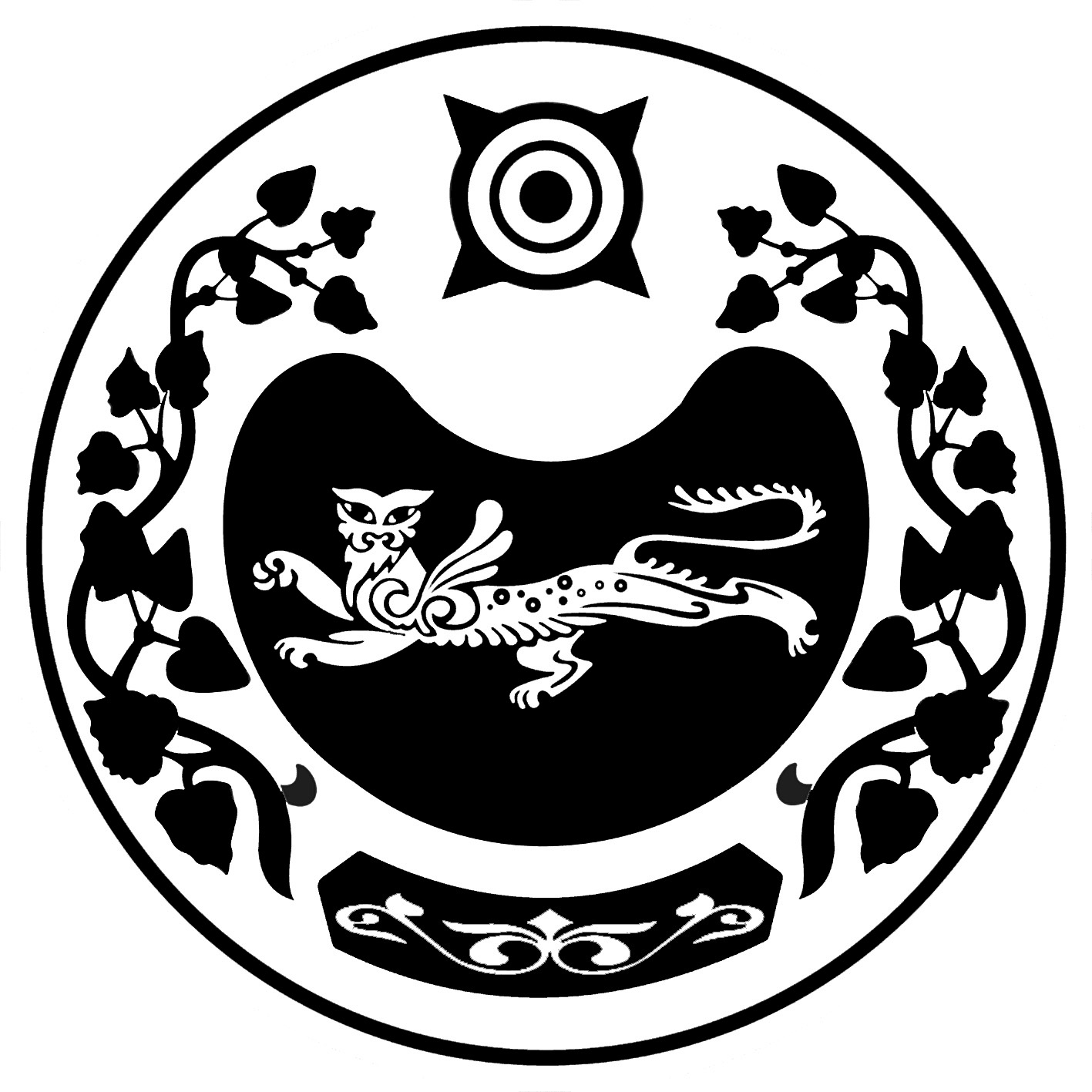 РОССИЯ ФЕДЕРАЦИЯЗЫ   РОССИЙСКАЯ ФЕДЕРАЦИЯ          ХАКАС РЕСПУБЛИКАЗЫ	                 	                РЕСПУБЛИКА ХАКАСИЯ                  АUБАН ПИЛТIРI		                                  АДМИНИСТРАЦИЯ АЙМАUЫНЫY УСТАU-ПАСТАА   	                      УСТЬ-АБАКАНСКОГО РАЙОНАР А С П О Р Я Ж Е Н И Еот 12.01.2024    № 6 - ррп. Усть-АбаканОб утверждении распределения средств по основным направлениям расходов на реализацию мероприятий муниципальной программы «Развитие субъектов малого и среднего предпринимательства в               Усть-Абаканском районе» на 2024 годНа основании решения Совета депутатов Усть-Абаканского района Республики Хакасия от 22.12.2023 года № 82 «О бюджете муниципального образования Усть-Абаканский район Республики Хакасия на 2024 год и плановый период 2025 и 2026 годов», в соответствии с постановлением администрации                 Усть-Абаканского района от 01.02.2022 № 90-п «Об утверждении порядка разработки, утверждения, реализации и оценки эффективности муниципальных программ Усть-Абаканского района Республики Хакасия»:1. Утвердить распределение средств по основным направлениям расходов             на реализацию мероприятий муниципальной программы «Развитие субъектов малого и среднего предпринимательства в Усть-Абаканском районе», утвержденной постановлением администрации Усть-Абаканского района                        от 29.10.2013 года № 1773-п «Об утверждении муниципальных программ, действующих на территории Усть-Абаканского района» на 2024 год согласно приложению к настоящему распоряжению. Главному специалисту по торговле, малому и среднему бизнесу Управления финансов и экономики администрации Усть-Абаканского района   (К.С. Диденко) обеспечить реализацию мероприятий программы в соответствии с пунктом 1 настоящего распоряжения.Контроль за исполнением настоящего распоряжения возложить                               на Н.А. Потылицыну – Первого заместителя Главы администрации Усть-Абаканского района по финансам и экономике - руководителя Управления финансов и экономики администрации Усть-Абаканского района.Глава Усть-Абаканского района                                                                  Е.В. Егорова